                   May Home Activity Calendar                                          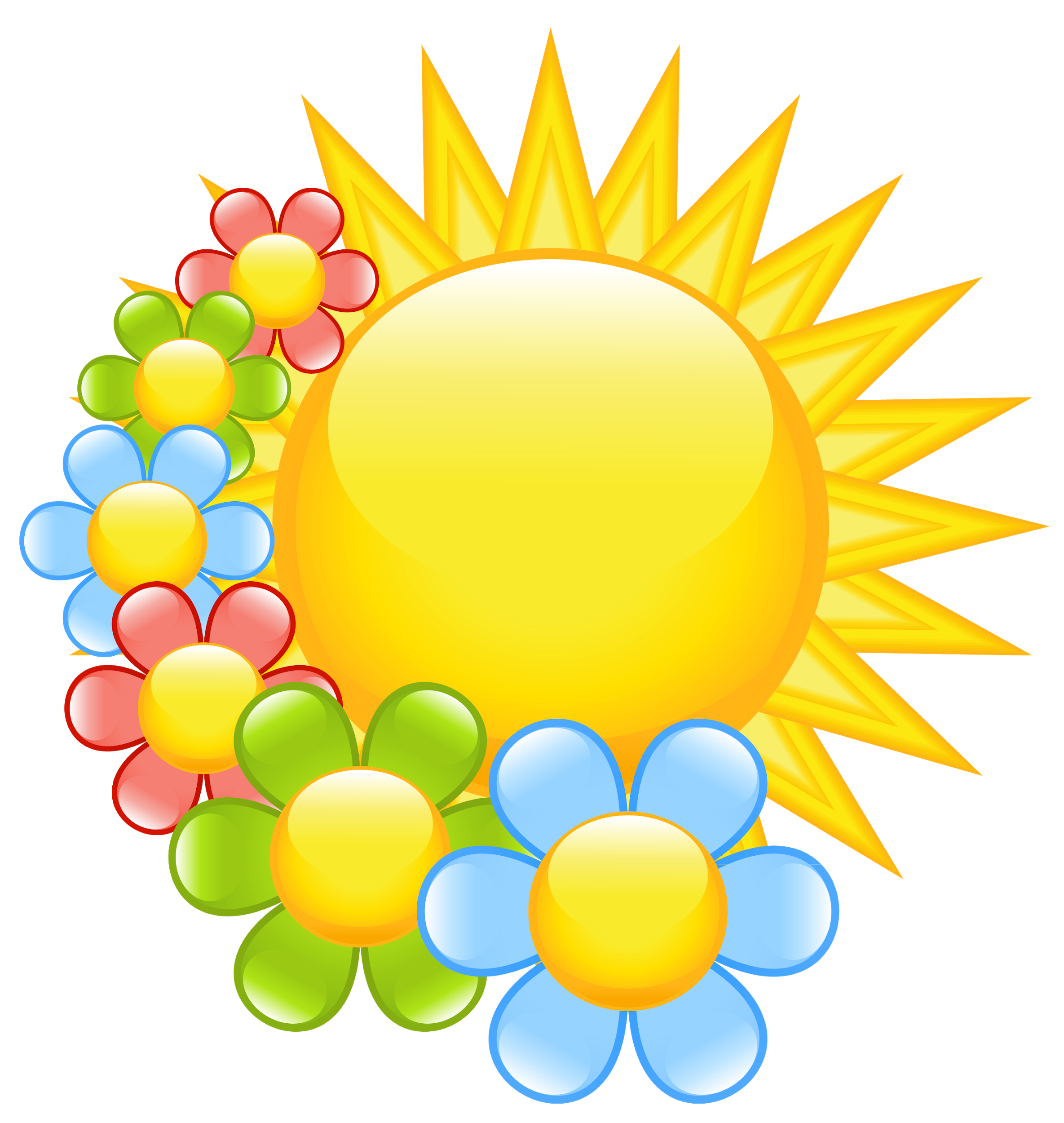 Educational Home Activity GOLD ObjectivesSocial Emotional						Cognitive						Mathematics1.  Regulates own emotional and behaviors				11.  Demonstrates positive approaches to learning		20.  Uses number concepts & operations   a.  Manages feelings						   a.  Attends and engages					   a.  Counts   b.  Follows limits and expectations				   b.  Persists						   b.  Quantifies   c.  Takes care of own needs appropriately				   c.  Solves problems					   c.  Connects numerals with their quantities2.  Establishes & sustains positive relationships			   d.  Shows curiosity and motivation			21.  Explores & describes spatial   a.  Forms relationships with adults				   e.  Shows flexibility & inventiveness in thinking		relationships & shapes   b.  Responds to emotional cues					12.  Remembers and connects experiences			   a.  Understands spatial relationships   c.  Interacts with peers						   a.  Recognizes and recalls				   b.  Understands shapes   d.  Makes friends						   b.  Makes connections					22.  Compares and measures3.  Participates cooperatively and constructively 			13.  Uses classification skills				23.  Demonstrates knowledge of patternsIn group situations						14.  Uses symbols and images to represent something not present   a.  Balances needs and rights of self and others			    a.  Thinks symbolically   b.  Solves social problems					    b.  Engages in sociodramatic playPhysical							Literacy						Science & Technology4.  Demonstrates traveling skills					15.  Demonstrates phonological awareness			24.  Uses scientific inquiry skills5.  Demonstrates balancing skills					   a.  Notices and discriminates rhymes			25.  Demonstrates knowledge of the 6.  Demonstrates gross motor manipulative skills			   b.  Notices and discriminates alliteration			       characteristics of living things7.  Demonstrates fine motor strength & coordination			   c.  Notices and discriminates smaller and smaller		26.  Demonstrates knowledge of the   a.  Uses fingers and hands					        units of sounds					       physical properties of objects & materials   b.  Uses writing and drawing tools				16.  Demonstrates knowledge of the alphabet		27.  Demonstrates knowledge of Earth’s								   a.  Identifies and names letters				       environmentLanguage							   b.  Uses letter-sound knowledge				28.  Uses tools and other technology to8.  Listens to and understand increasingly 				17.  Demonstrates knowledge of print and its uses		       perform tasksComplex language						   a.  Uses and appreciates books				   a.  Comprehends language					   b.  Uses print concepts					Social Studies   b.  Follows directions						18.  Comprehends and responds to books and other texts	29.  Demonstrates knowledge about self9.  Uses language to express thoughts and needs			   a.  Interacts during read alouds and book conversations	30.  Shows basic understanding of people   a.  Uses an expanding expressive vocabulary			   b.  Uses emergent reading skills				31.  Explores changes related to people   b.  Speaks clearly						   c.  Retells stories					32.  Demonstrates geographic knowledge   c.  Uses conventional grammar					19.  Demonstrates emergent writing skills   d.  Tells about another time or place				   a.  Writes name						The Arts10.  Uses appropriate conversational & other communication skills	   b.  Writes to convey meaning				33.  Explores the visual arts   a.  Engages in conversations												34.  Explores musical concepts   b.  Uses social rules of language												35.  Explores dance & movement concepts															36.  Explores drama through action & languageSunMonTueWedThuFriSatEarly Head Start Center:_________________________________________Child’s Name:_____________________________________________                      Early Head Start Center:_________________________________________Child’s Name:_____________________________________________                      Early Head Start Center:_________________________________________Child’s Name:_____________________________________________                      Early Head Start Center:_________________________________________Child’s Name:_____________________________________________                      Early Head Start Center:_________________________________________Child’s Name:_____________________________________________                      Help your baby learn about colors by pointing out colors as you talk to him.Obj. 8a, 10b, 11aCrawling Obstacle Course- Have your child crawl over pillows placed on the floor  to reach a toy.Obj. 2a, 4, 11aPlan a picnic with your baby. A soft blanket, delicious snacks and quiet time just the two of you!Obj. 1c, 8a, 9dLet your baby gaze at himself in the mirror for a while, satisfying his fascination with faces. Obj. 1a, 2b, 5Encourage your child to wave good-bye. It practices motor and social skills.Obj. 1b, 2a, 3aWhile in the tub, provide scoops and cups for your baby to play in the water.Obj. 7a, 11a, 22Dance with your baby. He may rock, or sway but he’ll learn about rhythm and self-expression.Obj. 1a, 2b, 11aPaint with your child using different objects from around the house. For ex. old toothbrush, bubble wrap on a lint brush, sponge, legos...Obj. 2a, 11a, 14Dance and Ribbon Play- Tape or tie a ribbon or crate paper to a paint stick or ruler. Dance to music while moving the ribbon in the air, make figure eight motions, and move back and forth…Obj. 2a, 4, 11aFill a container (box, jar) with items that have a distinctive feel; like a plush dog, a plastic fish, a rubber ball... As your baby enjoys pulling out each object, talk about what she’s touching: “This dog is so soft!”“Does this fish feel hard/smooth?Obj. 1b, 2a, 7aPamper your baby with a head massage when she’s in a quiet mood. Gently stroke her face along the bridge of her nose, then across her brows to her temples. Next stroke from her nose to her cheeks. Finish with her ears and the back of her head.Obj. 1a&c, 2a, 30Use an empty soda bottle to create a discovery bottle.  Add water/food coloring or oil/water and allow your baby to hold the bottle and make the liquid move.  Tape the lid in place to prevent the bottle from being opened.Obj. 1a, 7a, 11aLetter Scavenger Hunt- Using the pieces from an alphabet puzzle or letters written on paper, hide them throughout the house for your child to find and put in a bucket or on the  puzzle board.Obj .2a, 4, 11aTalk to your child about ongoing events, but don’t forget to include descriptions of past events to help teach rich use of language.Obj. 1a, 8a, 9aBlow bubbles for your baby and encourage her to reach out and pop the bubbles.This will help increase hand/eye coordination.Obj. 2a, 4, 7aIndoor Bowling- Have empty plastic containers (pop/water bottles) standing up like bowling pins and have the children roll a ball at the pins to knock them down.Obj. 2a, 4, 11aA Toy Surprise- Loosely wrap a few of her favorite toys in paper. Your child can  wrinkle and rip the paper to find the toys.Obj. 7a, 10b, 11aTake a walk outside with your baby. Stop often to talk about the sights and to let her touch objects, listen to the sounds and enjoy spending time with you.Obj. 8a, 9d, 11aHolding a baby releases calming hormones in both parent and child. Hold your baby often to help calm you both and to promote greater attachment.Obj. 1a, 2a, 29Provide a variety of materials for your baby to explore in the tub that sink or float. As you place the item in the water, say “it sinks” or “it floats”.Obj. 7a, 11c, 13Encourage your baby to sing. He may just gurgle or shout but it’s really music he’s learning about.Obj. 8a, 9a, 11bHopscotch - Write letters and numbers, then say the name of the object as you jump in the box.Obj. 4, 5, 8a, 9aTake turns with your child throwing a ball and count how many steps it takes to reach the ball.Obj. 2a, 4, 20aDance with your child.They may rock, or sway, as they learn about rhythm and self-expression. Obj.1a, 2b, 5Play clapping and hand  games such as peek-a-boo and pat-a-cake. Big sister or brother can help with this activity too!Obj. 1a, 2a, 3aUsing kitchen measuring cups show your child how to nest  the measuring cups inside of one another. Allow them to explore.Obj .11a, 21, 22Enjoy some quiet time with your child. Sit in your living room or lay on the bed watching a ceiling fan spin around.Obj. 1a, 2a, 11aGive a mini-massage. Spend a few minutes lightly stroking your baby from shoulder to wrist, thigh to foot, chest to tummy. Obj. 1a, 1c, 2aPlease record the total amount of time spent doing the above activities:_____________Parent Signature:_________________________     Date:____________*By signing I am verifying I completed the stated activities with my child for the amount of time indicated.Teacher Signature:________________________    Date:____________